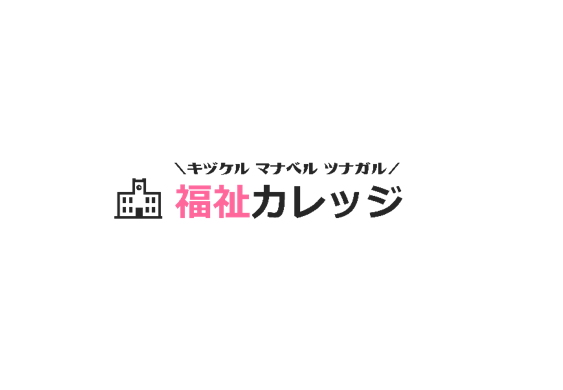 ★以下、自己紹介のために他の受講生と共有する場合がございます。事務連絡8月21日(水)までに事務局に届くようにマイデータシートの提出をお願いいたします。提出方法はメール又は社会福祉協議会窓口へ持参してください。※事前の提出が難しい場合はご相談ください。提出先：社会福祉法人　狛江市社会福祉協議会　福祉カレッジ担当住所：狛江市元和泉2-35-1 あいとぴあセンター内(平日、土曜日8:30～17:00(第3土曜日、日曜・祝日はお休みとなります))e-mail： csw@welfare.komae.org個人情報の取り扱いについて・マイデータシートに記載された個人情報につきまして、当会個人情報保護規程に従って、厳正に取り扱います。また、福祉カレッジ以外の目的で利用することはありません。氏名ﾌﾘｶﾞﾅ：氏名生年月日(西暦)電話(自宅)：携帯：住所メール職業　所属等資格等１　これまでに福祉に関する学習や活動、仕事をしたことはありますか？２　福祉カレッジを受講するきっかけとなったのはどんなことですか？３　福祉カレッジ受講後に目標としていることや目指していることなどがあれば教えてください。